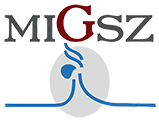 Magyar Ingatlan Gazdálkodók Szövetsége (MIGSZ)R e g i sz t r á c i ó s   l a pTagjelölt cégneve/neve:	Tagjelölt címe:	Gazdálkodó szervezet tagjelölt esetén a vezető neve:	A MIGSZ kapcsolattartásért felelős személy neve, elérhetősége:név, beosztás: telefonszám:e-mail cím: Nettó árbevétel (a megelőző év beszámolója alapján): [*] ezer Ftebből:	ingatlankezelés:	[*] E Ftingatlan fenntartás:	[*] E Ftingatlan forgalmazás:	[*] E Ftingatlanközvetítés:	[*] E Ftegyéb ingatlan szakma:	[*] E FtTárgyévet megelőző év átlagos teljes munkaidőben foglalkoztatotti létszáma: [*] főebből ingatlangazdálkodói tevékenység: [*] főEgyéb tevékenység: [*]Kelt, Budapest, 2023. [*] aláírás1013 Budapest, Attila út 13/a.Telefon: +36-1-325-2400Fax: +36-1-325-2444E-mail: titkarsag@migszov.hu